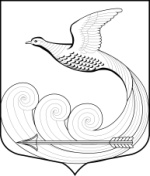 Глава местной администрациимуниципального образования Кипенское сельское поселениемуниципального образования Ломоносовского муниципального районаЛенинградской областиПОСТАНОВЛЕНИЕ05.06.2013  г.  №  55д. КипеньВ соответствии со ст. 31, 32 Градостроительного кодекса РФ, ст. 14 Федерального закона РФ №131-ФЗ от 06.10.2003 г. «Об общих принципах организации местного самоуправления в Российской Федерации», Уставом МО Кипенское сельское поселение МО Ломоносовский муниципальный район Ленинградской области, заключением комиссии по землепользованию и застройки местной администрации МО Кипенское сельское поселение МО Ломоносовский муниципальный район Ленинградской области от 03 июня 2013 г. ПОСТАНОВЛЯЮ:1.Начать работу по подготовке проекта «О внесении изменений в Правила землепользования и застройки МО Кипенское сельское поселение МО Ломоносовский муниципальный район Ленинградской области» в части внесения изменений в градостроительный регламент, установленный для территориальной зоны СХ-1 и территориальной зоны Р-1.2.Определить целью разработки проекта «О внесении изменений в Правила землепользования и застройки МО Кипенское сельское поселение МО Ломоносовский муниципальный район Ленинградской области» внесение изменение в градостроительные регламенты территориальных зон СХ-1 и Р-1 в соответствии с поступившими заявлениями.3.Утвердить:3.1.Состав комиссии по подготовке проекта «О внесении изменений в Правила землепользования и застройки МО Кипенское сельское поселение МО Ломоносовский муниципальный район Ленинградской области» (приложение 1).3.2.Порядок и сроки проведения работ по подготовке проекта «О внесении изменений в Правила землепользования и застройки МО Кипенское сельское поселение МО Ломоносовский муниципальный район Ленинградской области» (приложение 2).3.3. Этапы градостроительного зонирования (приложение 3).3.3.Порядок направления в комиссию по землепользованию и застройки предложений заинтересованных лиц (приложение 4). 4.Местной администрации МО Кипенское сельское поселение МО Ломоносовский муниципальный район Ленинградской области обеспечить финансирование работ по подготовке проекта «О внесении изменений в Правила землепользования и застройки МО Кипенское сельское поселение МО Ломоносовский муниципальный район Ленинградской области» за счет средств местного бюджета.5.Опубликовать настоящее Постановление в газете «Балтийский луч» или «Ломоносовский районный вестник» и разместить на официальном сайте в сети «Интернет».6.Контроль за исполнением постановления оставляю за собой.И. о. главы местной администрацииМО Кипенское сельское поселение					Н. Н. Овчаров Приложение 1УТВЕРЖДЕНпостановлением Состав комиссии по подготовке проектаО внесении изменений в Правила землепользования и застройки МО Кипенское сельское поселение МО Ломоносовский муниципальный район Ленинградской области в части внесения изменений в градостроительный регламент, установленный для территориальной зоны СХ-1 и территориальной зоны Р-1».Приложение 2к постановлению главы местной администрации МО Кипенское сельское поселениеПорядок и сроки проведения работ по подготовке проекта ПравилЭтапы градостроительного зонирования   Внесении изменений в Правила землепользования и застройки МО Кипенское сельское поселение МО Ломоносовский муниципальный район Ленинградской области» в части внесения изменений в градостроительный регламент, установленный для:1. территориальной зоны СХ-1 2. территориальной зоны Р-1   Порядок направления в комиссию по землепользованию и застройки администрации Кипенское сельское поселение муниципального образования Ломоносовский муниципальный  район Ленинградской области  предложений заинтересованных лиц1. С момента опубликования настоящего Постановления в течение срока проведения работ по  подготовке проекта Правил заинтересованные лица вправе направлять в комиссию по землепользованию и застройке (далее — комиссия) предложения по подготовке проекта правил (далее — предложения).2. Предложения могут быть направлены по электронной почте (E-mail): kipen@komfin.ru, либо по почте для передачи предложений непосредственно в комиссию (с пометкой «В комиссию по землепользованию и застройке МО Кипенское сельское поселение муниципального образования Ломоносовский муниципальный  район Ленинградской области  ) по адресу: 188515, Ленинградская область, Ломоносовский район, дер. Кипень, Ропшинское шоссе, дом 5.3. Предложения должны быть аргументированы и логично изложены в письменном виде (напечатаны либо написаны разборчивым почерком) за подписью лица, их изложившего, с указанием его полных фамилии, имени, отчества, адреса места регистрации, почтовый адрес, контактный телефон и даты подготовки предложений. Неразборчиво написанные, неподписанные предложения, а также предложения, не имеющие отношения к подготовке проекта Правил, комиссией не рассматриваются.4. Предложения могут содержать любые материалы (как на бумажных, так и магнитных носителях). Направленные материалы возврату не подлежат.5. Предложения, поступившие в комиссию после завершения работ по подготовке проекта правил, не рассматриваются.6. Комиссия не дает ответы на поступившие предложения.7. Комиссия вправе вступать в переписку с заинтересованными лицами, направившими предложения.О подготовке проекта «О внесении изменений в Правила землепользования и застройки МО Кипенское сельское поселение МО Ломоносовский муниципальный  район Ленинградской области»  Председатель комиссии:Овчаров Николай Николаевич -И. о. главы местной  администрации МО Кипенское сельское поселениеЗаместитель председателя комиссии:Заместитель председателя комиссии:Шашукова Людмила Ильинична-заместитель главы местной  администрации МО Кипенское сельское поселениеСекретарь комиссии:Зеленкова Екатерина Сергеевна -Ведущий специалист местной  администрации МО Кипенское сельское поселениеЧлены комиссии:Черкасов Сергей Николаевич -Специалист II категории местной  администрации МО Кипенское сельское поселение Кюне Марина Валентиновна -Глава МО Кипенское сельское поселение (по согласованию);Дмитриева Лариса Алексеевна-Депутат МО Кипенское сельское поселение (по согласованию);Темина Людмила Михайловна -Юрист ( по согласованию)Климович Наталья Ивановна-Главный архитектор администрации Ломоносовского района (по согласованию);№ ппВид работСрокиИсполнитель1.Подготовка проекта ПравилВ течение 30 дней со дня официального опубликования настоящего постановленияКомиссия по землепользованию и застройке2. Проверка подготовленного проекта Правилв течение 3-5 дней после представления проекта о внесении изменений в Правила землепользования и застройкиИ. о. главы местной  администрации МО Кипенское сельское поселение3.Направление подготовленного и проверенного проекта Правил  Главе МО Кипенское сельское поселение для принятия решения о проведении публичных слушанийв течение 3х дней после завершения проверки проекта о внесении изменений в Правила землепользования и застройкиИ. о. главы местной  администрации МО Кипенское сельское поселение4. Проведение публичных слушаний по проекту Правилне более чем один месяц со дня опубликования проекта о внесении изменений в Правила землепользования и застройкиКомиссия по землепользованию и застройке5. Внесение изменений по вопросам изменения  градостроительных регламентов в проект о внесении изменений в Правила землепользования и застройки МО Кипенское сельское поселениесрок определяется дополнительно, в зависимости от объема корректированияКомиссия по Правилам землепользования и застройки МО Кипенское сельское поселение  Направление проекта Правил  в представительный орган местного самоуправления или об отклонении проекта и о направлении его на доработкув течение 10 дней после представления ему проекта о внесении изменений в правила землепользования и застройкиИ. о. главы местной  администрации МО Кипенское сельское поселениеПриложение 3к постановлению главы местной администрации Кипенское сельское поселение муниципального образования Ломоносовский муниципальный  район Ленинградской области  Приложение 4к постановлению главы местной администрации Кипенское сельское поселение муниципального образования Ломоносовский муниципальный  район Ленинградской области  